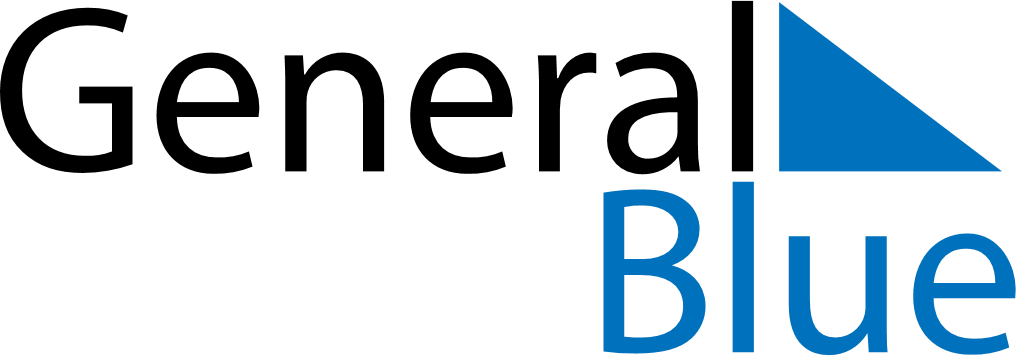 Brazil 2024 HolidaysBrazil 2024 HolidaysDATENAME OF HOLIDAYJanuary 1, 2024MondayNew Year’s DayFebruary 10, 2024SaturdayCarnivalMarch 29, 2024FridayGood FridayMarch 31, 2024SundayEaster SundayApril 21, 2024SundayTiradentes’ DayMay 1, 2024WednesdayLabour DayMay 12, 2024SundayMother’s DayMay 30, 2024ThursdayCorpus ChristiJune 12, 2024WednesdayLovers’ DayAugust 11, 2024SundayFather’s DaySeptember 7, 2024SaturdayIndependence DayOctober 6, 2024SundayElection DayOctober 12, 2024SaturdayOur Lady of AparecidaOctober 27, 2024SundayElection DayNovember 2, 2024SaturdayAll Souls’ DayNovember 15, 2024FridayRepublic DayDecember 24, 2024TuesdayChristmas EveDecember 25, 2024WednesdayChristmas DayDecember 31, 2024TuesdayNew Year’s Eve